AGENDA (Tentative)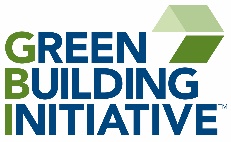 GBI Consensus Body Meeting #24 Webinar/TeleconferenceWednesday, September 14th from 11:00 AM to 3:00 PM ET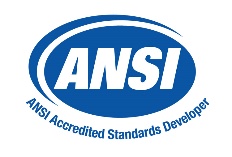 NOTE ALL TIMES ARE EASTERN TIME11:00				Welcome and Roll Call					Maria WoodburyRoll call and attendanceAnti-trust statementReview participation options (callers/visitors) Review membership rosterReview Code of Conduct11:10				Administrative Items						Michael LehmanChair’s opening commentsReview agenda Approve minutes from Meeting #23 on August 31, 2016Action requested:Motion to approve prior meeting’s minutes as circulated11:15				Discussion and votes as needed on comments Note: The order of comment review is subject to change as the meeting progressesSubcommittee reports	11:15		  		Materials								Charles Kibert 12:00				Indoor Environment Quality						Chris Dixon12:30				Site								       Gregg Bergmiller1:00				15 minute Break1:15 				Water								           Kent Sovocool2:20				Whole Document							Lehman2:45				New Business								Lehman2:55				Review Schedule							Woodbury3:00				Adjourn								LehmanAction requested: Motion to adjourn